Commune de Saint-Josse, 
le 17 mai 2022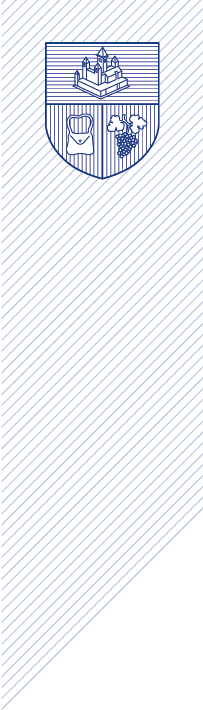 Communiqué de presseIci, le Voyage – en route pour le Carnaval !Saint-Josse remet sur les rails son carnaval après plus de 60 ans d'absence. Pour et avec ses habitants : Clubs de jeunes, écoles, associations etc. Le Cortège sera à l'image de Saint-Josse puisque toutes les forces vives de la commune sont invitées à former un groupe festif  (19 groupes - 370 participants – 9 chars) dans cette parade.« Nous avons décidé de restaurer le Carnaval suite aux Rencontres citoyennes. On s'est rendu compte qu'il y avait une vraie demande des Tennoodois. Outre la convivialité et la joie que peuvent procurer ce type d’événement, le carnaval permet de valoriser la diversité, le folklore, de favoriser l’intergénérationnel et le tissu associatif » souligne le Bourgmestre, Emir Kir.Le thème de cette édition est : « Ici, le voyage ». Ici, à Saint-Josse, le voyage est permanent  Naturellement, il est devenu notre thème qu’il se décline dans le monde, dans le temps, dans l’espace…  Le Carnaval aura lieu le samedi 21 mai 2022 et traversera toute la commune. Le grand Cortège partira de la Place Rogier à 13h et se dirigera joyeusement vers la Place Saint-Josse vers 17h, le lieu de son final. Les géants de Saint-Josse, endormis depuis près de 30 ans, le Saint patron « Saint-Josse », le poète Jean-Baptiste Houwaert et de l'ancien Bourgmestre, Guy Cudell, ont retrouvé de leur lustre et paraderont joyeusement en tête. Une dizaine de groupes folkloriques, dont plusieurs sont professionnels, mettront en valeur leurs cultures internationales ; Reflets des Jumelages signés avec Saint-Josse depuis plusieurs années : vous trouverez des Représentants de la Roumanie, de la Bulgarie, du Maroc, de la Turquie, de la Palestine et de la République Démocratique du Congo mais aussi plus largement de la Bolivie, de l’Équateur et du Brésil,L’invitation est donnée ! Que les habitants s’approprient le carnaval et se joignent au Cortège avec ou sans déguisement pour déambuler joyeusement tous ensemble !.Contacts Presse :Collaboratrice du Bourgmestre – Murielle DeleuT 02 220 25 85 – G 0499 588 340 mdeleu@sjtn.brussels